Преподаватель: Пыльченкова Елена ИвановнаЭл.почта elenaokzt@yandex.ruНазвание файла: 12.12.20 г. Опоры, классификацияЗадание должно быть выполнено до 14.12.20 г.Задание выполнять исключительно в виде фотографий заданий, сделанных от рукиПисьменно в тетради/конспекте ответить на следующие вопросыЧто представляет собой подшипник?Как классифицируют подшипники по виду трения.Как классифицирую подшипники скольжения по воспринимаемой нагрузке?Каковы достоинства и недостатки подшипников скольжения.Область применения подшипников скольжения.              Литература: Электронная библиотека «Юрайт» 1. Техническая механика: учеб. пособие для СПО/ В.М. Зиомковский,
И.В. Троицкий; под науч. ред. В.И. Вешкурцева. – М.: Издательство Юрайт, 2019. – 288 с – (серия: профессиональное образование).
Режим доступа.
https://biblio-online.ru/viewer/tehnicheskaya-mehanika-442528#pageКраткие теоретические сведенияВалы и оси поддерживаются специальными деталями, которые являются опорами. Название "подшипник" происходит от слова "шип" (англ. shaft, нем. zappen, голл. shiffen – вал). Так раньше называли хвостовики и шейки вала, где, собственно говоря, подшипники и устанавливаются.Подшипником принято называть часть опоры, непосредственно взаимодействующей с цапфой вала или оси.Подшипники служат опорами для валов и вращающихся осей, воспринимают радиальные и осевые нагрузки, приложенные к валу, и передают их на корпус машины. При этом вал должен фиксироваться в определенном положении и легко вращаться вокруг заданной оси. Во избежание снижения КПД машины потери в подшипниках должны быть минимальными.По характеру трения подшипники разделяют на две большие группы:- подшипники скольжения (трение скольжения);- подшипники качения (трение качения).Подшипником скольжения называют опору для поддержания вала (или вращающейся оси). В таком подшипнике цапфа вращающегося вала (или оси) проскальзывает по опоре.В зависимости от направления воспринимаемой нагрузки подшипники скольжения различают:– радиальные (воспринимают радиальные нагрузки);– упорные (подпятники) – воспринимают осевые нагрузки;– радиально-упорные – одновременно воспринимают радиальные и осевые нагрузки.Для уменьшения трения и нагрева, повышения КПД подшипники смазывают. Конструкции подшипников скольжения        Подшипники скольжения составляют из корпуса; вкладышей, поддерживающих вал; смазывающих и защитных устройств.Форма рабочей поверхности подшипника скольжения так же, как и форма цапфы вала, может быть цилиндрической, плоской, конической или шаровой. Большинство радиальных подшипников может воспринимать также и небольшие осевые нагрузки (фиксируют вал в осевом направлении). Для этого вал изготавливают ступенчатым с галтелями, а кромки подшипников закругляются. Подшипники с конической поверхностью применяются редко. Их используют при небольших нагрузках в тех случаях, когда необходимо систематически устранять зазор от износа подшипника. Также редко встречаются и шаровые подшипники. Они допускают перекос оси вала, т.е. обладают свойством самоустанавливаться.Корпус подшипника может быть отдельной, литой или сварной деталью, выполненной цельной или разъемной.Подшипники бывают неразъемные и разъемные.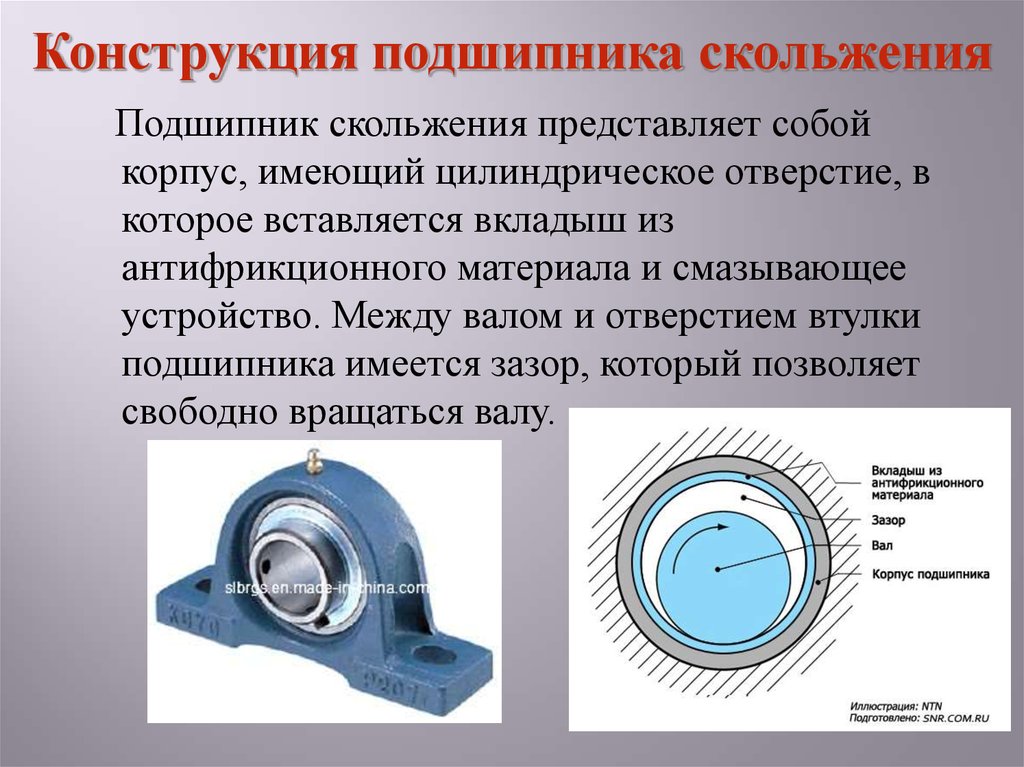 Достоинства и недостатки подшипников скольженияДостоинства подшипников скольжения:- сохранение   работоспособности при высоких угловых скоростях валов (газодинамические подшипники в турбореактивных двигателях при n > 10 000 об/мин);- при больших скоростях вращения - при необходимости точного центрирования осей;- выдерживание больших радиальных нагрузок;- возможность изготовления разъемной конструкции, что допускает их применение для коленчатых валов;- небольшие габариты в радиальном направлении, что позволяет применять в машинах очень малых и очень больших габаритах;- сохранение работоспособности в особых условиях (в химически агрессивных средах, воде, при значительном загрязнении);- бесшумность работы и обеспечение виброустойчивости вала при работе подшипника в режиме жидкостного трения (масляный слой между поверхностями цапфы и вкладыша обладает способностью гасить колебания);- теоретически бесконечный ресурс при жидкостном трении;- способность демпфирования;- простота изготовления и ремонта.Недостатки подшипников скольжения:- большое изнашивание вкладышей и цапф валов из-за трения (не относится к подшипникам, работающим в режиме жидкостного трения, КПД которых > 0,99);- необходимость применения дорогостоящих цветных сплавов (бронза, баббит) для вкладышей;- необходимость постоянного ухода и большой расход дорогих смазочных материалов, необходимость его очистки и охлаждения;- значительные потери на трение в период пуска и при несовершенной смазке;- большой пусковой момент;- высокая стоимость и малая технологичность;- значительные габариты в осевом направлении (длина вкладышей может достигать 3d, где d — диаметр цапфы вала);- не обеспечена взаимозаменяемость подшипников при ремонте, так как большинство типов подшипников не стандартизовано.Кроме того, следует иметь в виду, что массовое производство подшипников скольжения не организовано.Подшипники скольжения следует применять там, где нельзя применить подшипники качения, а именно:а) когда подшипник должен быть разъемным по оси (например, подшипники средних шеек коленчатого вала);б) для очень больших нагрузок, когда подходящих стандартных подшипников качения подобрать нельзя;в) для сверхбыстроходных валов, где центробежные силы инерции не допускают применения подшипников качения;г) для работы в сильно загрязненной среде или воде.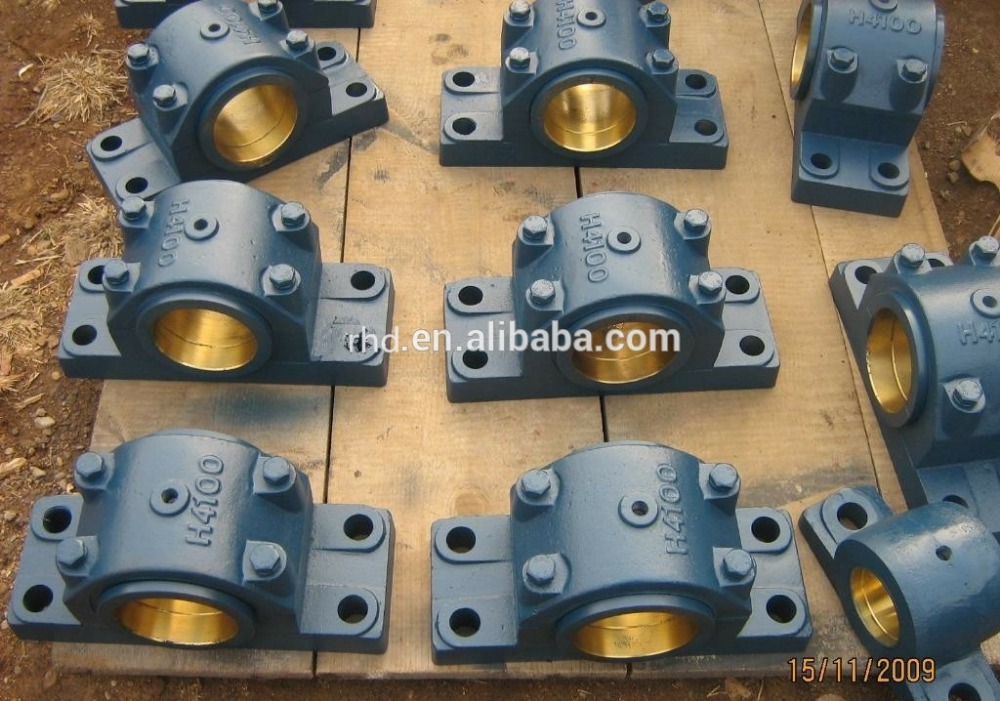 Область применения подшипников скольжения- Для валов с ударными и вибрационными нагрузками (двигатели внутреннего сгорания, молоты и др.).- Для коленчатых валов, когда по условиям сборки необходимы разъемные подшипники.- Для валов больших диаметров (диаметром более 1 м), для которых отсутствуют подшипники качения.- Для высокоскоростных валов, когда подшипники качения непригодны вследствие малого ресурса (центрифуги и др.).- При очень высоких требованиях к точности и равномерности вращения (шпиндели станков и др.).- В дешевых тихоходных машинах, бытовой технике.- При работе в воде и агрессивных средах, в которых подшипники качения непригодны;- Опоры близко расположенных валов.Распространенное мнение, что подшипники скольжения дешевле подшипников качения, глубоко ошибочно.Характерные дефекты и поломки подшипников скольженияХарактерные дефекты и поломки подшипников скольжения вызваны трением:- температурные дефекты (заедание и выплавление вкладыша);- абразивный износ;- усталостные разрушения вследствие пульсации нагрузок.При всём многообразии и сложности конструктивных вариантов подшипниковых узлов скольжения принцип их устройства состоит в том, что между корпусом и валом устанавливается тонкостенная втулка из  антифрикционного материала, как правило, бронзы или бронзовых сплавов, а для малонагруженных механизмов из пластмасс.Большинство радиальных подшипников имеет цилиндрический вкладыш, который, однако, может воспринимать и осевые нагрузки за счёт галтелей на валу и закругления кромок вкладыша. Подшипники с коническим вкладышем применяются редко, их используют при небольших нагрузках, когда необходимо систематически устранять ("отслеживать") зазор от износа подшипника для сохранения точности механизма. 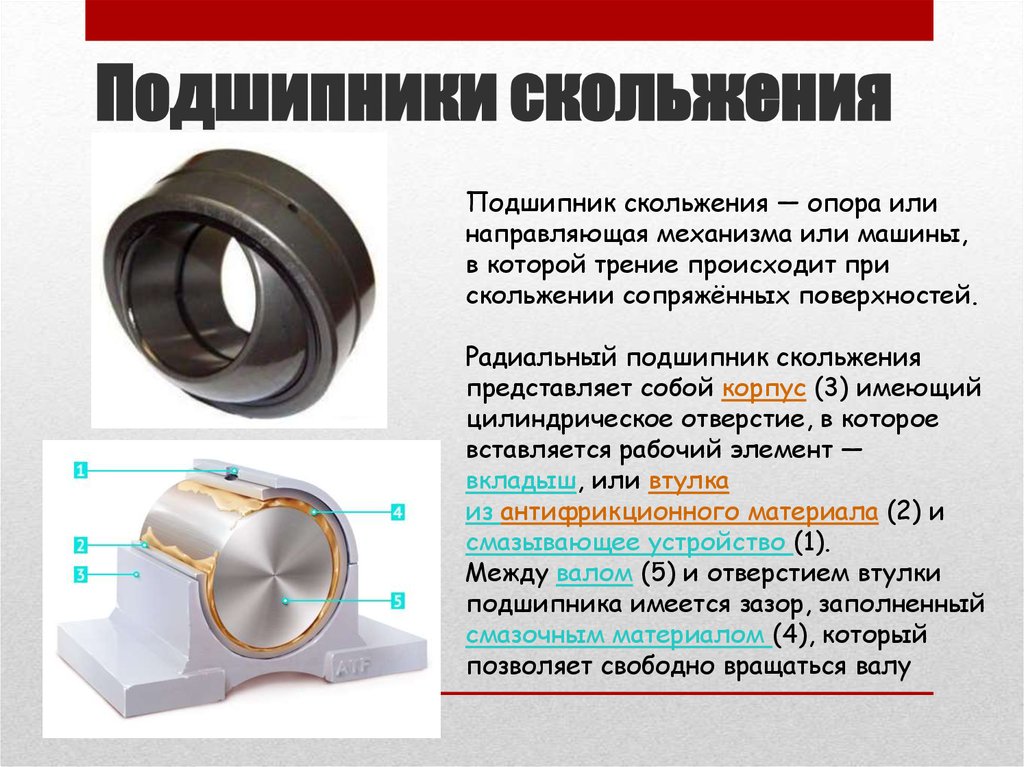 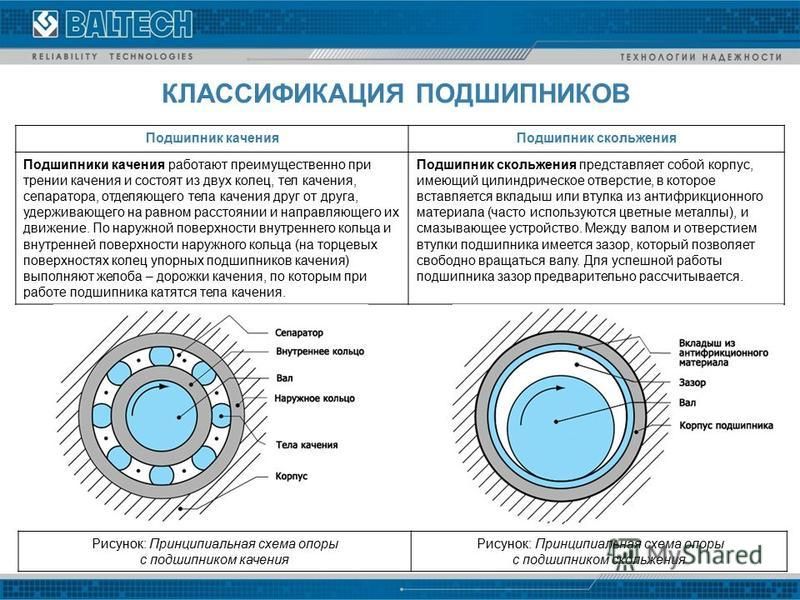 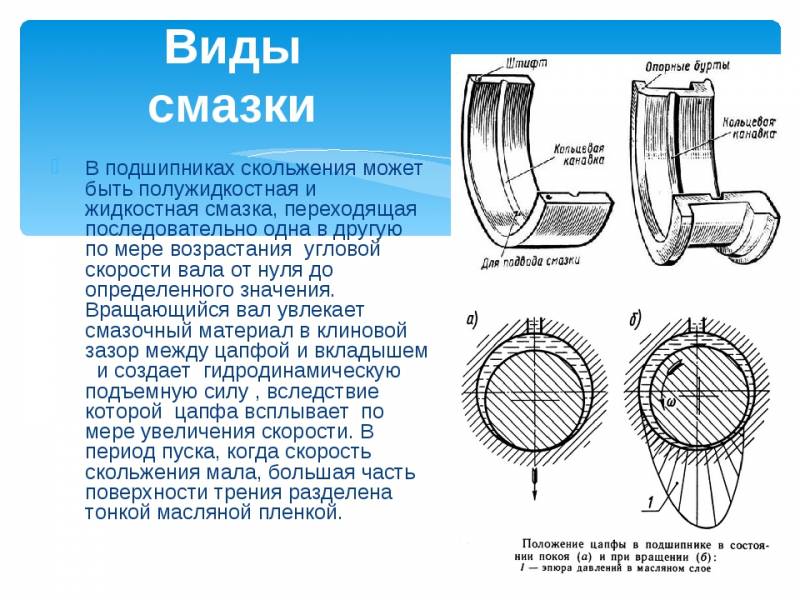 